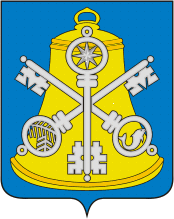 Собрание Корсаковского городского округаР Е Ш Е Н И ЕПринято                        №                          .На                заседании                   созываОб утверждении внесения изменений                          в генеральный план Корсаковского городского округа в части установления функциональной зоны жилой застройки (жилая зона) в южной части города Корсакова в районе                  ул. Восточной и ул. Красноармейской   и изменения границ коммунально-складской функциональной зоны                   в районе ул. ЖелезнодорожнойВ соответствии со статьями 23, 24 Градостроительного кодекса Российской Федерации, статьей 16 Федерального закона от 06.10.2003 № 131-ФЗ «Об общих принципах организации местного самоуправления в Российской Федерации», Уставом муниципального образования «Корсаковский городской округ» Сахалинской области, рассмотрев проект о внесении изменений в генеральный план Корсаковского городского округа в части установления функциональной зоны жилой застройки (жилая зона)                       в южной части города Корсакова в районе ул. Восточной и ул. Красноармейской,                        и изменения границ коммунально-складской функциональной зоны в районе                             ул. Железнодорожной, протокол публичных слушаний от 13.07.2022, заключение                        о результатах публичных слушаний от 13.07.2022, Собрание РЕШИЛО:Утвердить внесение изменений в генеральный план Корсаковского городского округа, утвержденный решением Собрания Корсаковского городского округа                              от 03.11.2011 № 45 (в редакции решений Собрания Корсаковского городского округа                от 03.07.2014 № 24, от 28.04.2015 № 53, от 31.03.2016 № 87, от 30.06.2016 № 107,                       от 24.11.2016 № 123, от 02.11.2017 № 1, от 29.03.2018 № 27, от 19.06.2019 № 75,                         от 30.06.2020 № 124, от 26.02.2021 № 145, от 14.12.2021 № 179) в части установления функциональной зоны жилой застройки (жилая зона) в южной части города Корсакова                 в районе ул. Восточной и ул. Красноармейской, и изменения границ коммунально-складской функциональной зоны в районе ул. Железнодорожной.Генеральный план Корсаковского городского округа, утвержденный решением Собрания Корсаковского городского округа от 03.11.2011 № 45 (в редакции решений Собрания Корсаковского городского округа от 03.07.2014 № 24, от 28.04.2015 № 53,                     от 31.03.2016 № 87, от 30.06.2016 № 107, от 24.11.2016 № 123, от 02.11.2017 № 1,                        от 29.03.2018 № 27, от 19.06.2019 № 75, от 30.06.2020 № 124, от 26.02.2021 № 145,                      от 14.12.2021 № 179) применять в части, не противоречащей настоящему решению.Опубликовать настоящее решение в газете «Восход» и разместить                                на официальном сайте администрации Корсаковского городского округа в сети «Интернет».Председатель СобранияКорсаковского городского округа                                                                               Л.Д. Хмыз                                                               Исполняющая обязанности мэраКорсаковского городского округа                                                                       Я.В. Кирьянова